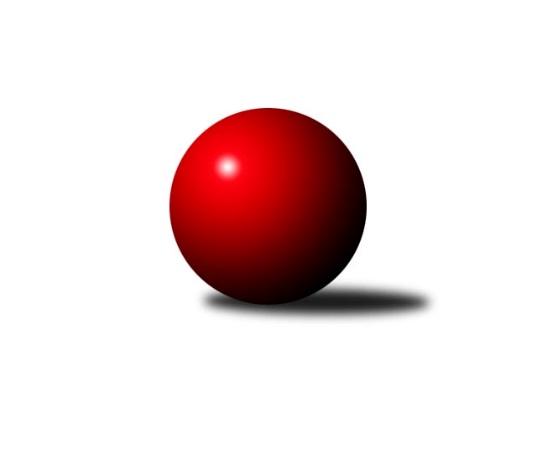 Č.4Ročník 2016/2017	1.10.2016Nejlepšího výkonu v tomto kole: 3476 dosáhlo družstvo: TJ Dynamo Liberec2. KLM A 2016/2017Výsledky 4. kolaSouhrnný přehled výsledků:TJ Sokol Kdyně	- TJ Sokol Duchcov	7:1	3414:3307	15.5:8.5	1.10.KK SDS Sadská	- TJ Start Rychnov n. Kn.	7:1	3370:3300	16.0:8.0	1.10.KK Lokomotiva Tábor	- TJ Dynamo Liberec	3:5	3428:3476	12.0:12.0	1.10.SKK Rokycany ˝B˝	- TJ Slovan Karlovy Vary	7:1	3417:3351	14.5:9.5	1.10.TJ Sokol Kolín 	- SKK Bohušovice	1:7	3094:3309	7.0:17.0	1.10.KK Konstruktiva Praha 	- KK Kosmonosy 	7:1	3353:3176	12.0:12.0	1.10.Tabulka družstev:	1.	TJ Sokol Kdyně	4	4	0	0	25.0 : 7.0 	60.5 : 35.5 	 3375	8	2.	SKK Bohušovice	4	3	0	1	19.0 : 13.0 	50.5 : 45.5 	 3195	6	3.	TJ Start Rychnov n. Kn.	4	2	1	1	18.0 : 14.0 	47.0 : 49.0 	 3349	5	4.	KK SDS Sadská	4	2	0	2	19.0 : 13.0 	53.5 : 42.5 	 3382	4	5.	KK Lokomotiva Tábor	4	2	0	2	17.0 : 15.0 	47.5 : 48.5 	 3387	4	6.	TJ Sokol Duchcov	4	2	0	2	16.0 : 16.0 	52.5 : 43.5 	 3286	4	7.	SKK Rokycany ˝B˝	4	2	0	2	15.0 : 17.0 	47.0 : 49.0 	 3313	4	8.	TJ Slovan Karlovy Vary	4	2	0	2	15.0 : 17.0 	40.5 : 55.5 	 3184	4	9.	TJ Dynamo Liberec	4	2	0	2	14.0 : 18.0 	46.5 : 49.5 	 3354	4	10.	KK Konstruktiva Praha	4	1	1	2	16.0 : 16.0 	50.5 : 45.5 	 3250	3	11.	KK Kosmonosy	4	1	0	3	10.0 : 22.0 	43.0 : 53.0 	 3202	2	12.	TJ Sokol Kolín	4	0	0	4	8.0 : 24.0 	37.0 : 59.0 	 3109	0Podrobné výsledky kola:	 TJ Sokol Kdyně	3414	7:1	3307	TJ Sokol Duchcov	Michael Kotál	153 	 149 	 148 	150	600 	 2.5:1.5 	 567 	 157	149 	 132	129	Pavel Šporel	Jindřich Dvořák	139 	 138 	 146 	145	568 	 3:1 	 543 	 142	123 	 144	134	Miloš Civín	Václav Kuželík ml.	144 	 125 	 164 	128	561 	 3:1 	 510 	 132	116 	 133	129	Jiří Semelka	Tomáš Timura	146 	 142 	 151 	127	566 	 2:2 	 565 	 138	150 	 158	119	Josef Pecha	David Machálek	149 	 136 	 130 	148	563 	 3:1 	 536 	 146	121 	 134	135	Zdeněk Ransdorf	Jiří Benda st.	150 	 143 	 142 	121	556 	 2:2 	 586 	 145	139 	 153	149	Jakub Dařílekrozhodčí: Nejlepší výkon utkání: 600 - Michael Kotál	 KK SDS Sadská	3370	7:1	3300	TJ Start Rychnov n. Kn.	Aleš Košnar	137 	 132 	 147 	145	561 	 3:1 	 516 	 120	145 	 136	115	Radek Jung	Václav Pešek	125 	 150 	 143 	130	548 	 2:2 	 545 	 130	143 	 155	117	Dalibor Ksandr	Jan Renka st.	126 	 128 	 144 	149	547 	 3:1 	 581 	 125	175 	 141	140	Vojta Šípek	Antonín Svoboda	156 	 125 	 143 	144	568 	 3:1 	 509 	 126	127 	 114	142	Roman Kindl	Václav Schejbal	147 	 117 	 134 	137	535 	 1:3 	 585 	 142	135 	 161	147	Jaroslav Kejzlar	Tomáš Bek	133 	 163 	 167 	148	611 	 4:0 	 564 	 130	152 	 148	134	Martin Čihákrozhodčí: Nejlepší výkon utkání: 611 - Tomáš Bek	 KK Lokomotiva Tábor	3428	3:5	3476	TJ Dynamo Liberec	Borek Jelínek	153 	 159 	 160 	143	615 	 4:0 	 558 	 138	145 	 146	129	Vojtěch Trojan	Jaroslav Mihál	149 	 134 	 137 	151	571 	 1:3 	 638 	 156	149 	 187	146	Vojtěch Pecina	Karel Smažík	132 	 145 	 133 	160	570 	 1:3 	 588 	 139	148 	 167	134	Agaton Plaňanský ml.	Miroslav Dvořák	132 	 153 	 149 	134	568 	 3:1 	 537 	 154	131 	 133	119	Ladislav Wajsar ml. ml.	David Kášek	140 	 157 	 138 	130	565 	 1:3 	 620 	 156	138 	 167	159	Josef Zejda ml.	Petr Chval	143 	 134 	 149 	113	539 	 2:2 	 535 	 126	138 	 130	141	Roman Žežulka *1rozhodčí: střídání: *1 od 16. hodu Zdeněk Pecina st.Nejlepší výkon utkání: 638 - Vojtěch Pecina	 SKK Rokycany ˝B˝	3417	7:1	3351	TJ Slovan Karlovy Vary	Pavel Andrlík ml.	151 	 147 	 126 	134	558 	 1:3 	 591 	 142	152 	 143	154	Tomáš Pavlík	Václav Fűrst	140 	 135 	 167 	145	587 	 3:1 	 555 	 134	145 	 144	132	Jaroslav Páv	Jan Holšan	140 	 123 	 176 	137	576 	 2:2 	 572 	 154	150 	 137	131	Tomáš Beck st.	Martin Maršálek	150 	 122 	 124 	152	548 	 2:2 	 524 	 125	128 	 132	139	Miroslav Handšuh	Petr Fara	156 	 156 	 151 	126	589 	 4:0 	 551 	 145	152 	 131	123	Václav Hlaváč st.	Libor Bureš	132 	 125 	 149 	153	559 	 2.5:1.5 	 558 	 136	125 	 146	151	Václav Krýslrozhodčí: Nejlepší výkon utkání: 591 - Tomáš Pavlík	 TJ Sokol Kolín 	3094	1:7	3309	SKK Bohušovice	Jiří Němec	149 	 162 	 139 	114	564 	 2:2 	 546 	 118	136 	 148	144	Radek Sipek	Jaroslav Hanuš	122 	 97 	 134 	136	489 	 1:3 	 541 	 148	121 	 128	144	Milan Perníček	Pavel Holoubek	127 	 117 	 109 	128	481 	 1:3 	 527 	 124	126 	 125	152	Jaromír Hnát	Vojtěch Zelenka	135 	 109 	 147 	112	503 	 1:3 	 586 	 136	157 	 140	153	Lukáš Dařílek	Jan Pelák	128 	 127 	 131 	136	522 	 0:4 	 558 	 148	137 	 132	141	Tomáš Svoboda	Václav Kňap	131 	 136 	 130 	138	535 	 2:2 	 551 	 158	145 	 121	127	Jiří Semerád *1rozhodčí: střídání: *1 od 84. hodu Martin PerníčekNejlepší výkon utkání: 586 - Lukáš Dařílek	 KK Konstruktiva Praha 	3353	7:1	3176	KK Kosmonosy 	Pavel Vymazal	135 	 123 	 149 	135	542 	 0:4 	 581 	 155	135 	 155	136	Jiří Vondráček	Tibor Machala	163 	 130 	 122 	141	556 	 2:2 	 510 	 129	134 	 128	119	Pavel Říha	Pavel Kohlíček	141 	 138 	 147 	124	550 	 2:2 	 516 	 106	140 	 142	128	Dušan Plocek	Jan Barchánek	147 	 124 	 132 	120	523 	 3:1 	 513 	 134	138 	 128	113	Jaroslav Doškář	Jaroslav Borkovec	171 	 150 	 120 	128	569 	 2:2 	 518 	 114	134 	 132	138	Luboš Beneš	Zdeněk Zahrádka	155 	 166 	 149 	143	613 	 3:1 	 538 	 137	121 	 136	144	Věroslav Říharozhodčí: Nejlepší výkon utkání: 613 - Zdeněk ZahrádkaPořadí jednotlivců:	jméno hráče	družstvo	celkem	plné	dorážka	chyby	poměr kuž.	Maximum	1.	Michael Kotál 	TJ Sokol Kdyně	605.00	376.5	228.5	1.0	2/3	(610)	2.	Vojtěch Pecina 	TJ Dynamo Liberec	594.75	382.5	212.3	1.0	2/3	(638)	3.	Tomáš Bek 	KK SDS Sadská	587.17	357.2	230.0	1.3	2/2	(611)	4.	Jaroslav Kejzlar 	TJ Start Rychnov n. Kn.	585.00	388.0	197.0	3.0	2/3	(588)	5.	Aleš Košnar 	KK SDS Sadská	583.83	387.3	196.5	2.0	2/2	(608)	6.	Jan Holšan 	SKK Rokycany ˝B˝	575.50	373.5	202.0	3.5	2/3	(576)	7.	Dalibor Ksandr 	TJ Start Rychnov n. Kn.	575.17	380.2	195.0	3.3	3/3	(602)	8.	Petr Chval 	KK Lokomotiva Tábor	575.00	362.8	212.3	2.8	2/2	(589)	9.	Tomáš Pavlík 	TJ Slovan Karlovy Vary	575.00	386.5	188.5	3.0	2/3	(591)	10.	David Machálek 	TJ Sokol Kdyně	574.33	371.2	203.2	2.2	3/3	(585)	11.	Petr Fara 	SKK Rokycany ˝B˝	574.17	374.0	200.2	2.0	3/3	(589)	12.	Martin Čihák 	TJ Start Rychnov n. Kn.	572.83	382.7	190.2	1.8	3/3	(590)	13.	Zdeněk Zahrádka 	KK Konstruktiva Praha 	572.67	375.5	197.2	2.8	3/3	(613)	14.	Miloš Civín 	TJ Sokol Duchcov	572.00	384.5	187.5	3.0	4/4	(600)	15.	Zdeněk Ransdorf 	TJ Sokol Duchcov	570.67	373.0	197.7	2.7	3/4	(590)	16.	Agaton Plaňanský  ml.	TJ Dynamo Liberec	569.83	370.5	199.3	6.2	3/3	(588)	17.	Jaroslav Mihál 	KK Lokomotiva Tábor	569.83	371.3	198.5	1.5	2/2	(599)	18.	Borek Jelínek 	KK Lokomotiva Tábor	568.67	369.0	199.7	1.5	2/2	(615)	19.	Josef Zejda  ml.	TJ Dynamo Liberec	568.67	374.7	194.0	3.0	3/3	(620)	20.	Pavel Andrlík  ml.	SKK Rokycany ˝B˝	567.75	366.0	201.8	3.3	2/3	(577)	21.	Václav Schejbal 	KK SDS Sadská	566.00	365.3	200.7	3.8	2/2	(596)	22.	Ladislav Takáč 	KK Lokomotiva Tábor	565.00	365.5	199.5	2.5	2/2	(577)	23.	Václav Kuželík  ml.	TJ Sokol Kdyně	564.17	376.0	188.2	1.8	3/3	(572)	24.	David Kášek 	KK Lokomotiva Tábor	563.00	375.3	187.7	2.3	2/2	(583)	25.	Jiří Brouček 	TJ Start Rychnov n. Kn.	563.00	387.3	175.8	2.5	2/3	(583)	26.	Martin Maršálek 	SKK Rokycany ˝B˝	560.00	387.5	172.5	7.5	2/3	(572)	27.	Tomáš Timura 	TJ Sokol Kdyně	559.00	355.0	204.0	1.8	2/3	(579)	28.	Jiří Vondráček 	KK Kosmonosy 	559.00	367.3	191.8	2.3	4/4	(581)	29.	Václav Fűrst 	SKK Rokycany ˝B˝	559.00	374.0	185.0	5.0	2/3	(587)	30.	Tomáš Beck  st.	TJ Slovan Karlovy Vary	557.17	369.2	188.0	2.5	3/3	(572)	31.	Vojta Šípek 	TJ Start Rychnov n. Kn.	554.50	363.3	191.2	3.7	3/3	(593)	32.	Jan Renka ml.  ml.	KK SDS Sadská	554.50	368.0	186.5	4.0	2/2	(571)	33.	Jaroslav Borkovec 	KK Konstruktiva Praha 	552.00	369.3	182.8	5.5	2/3	(569)	34.	Jiří Benda  st.	TJ Sokol Kdyně	551.67	369.3	182.3	1.8	3/3	(564)	35.	Antonín Svoboda 	KK SDS Sadská	551.50	367.0	184.5	4.5	2/2	(568)	36.	Viktor Pytlík 	TJ Sokol Kdyně	551.00	361.5	189.5	3.5	2/3	(561)	37.	Pavel Šporel 	TJ Sokol Duchcov	550.75	368.8	182.0	3.5	4/4	(569)	38.	Josef Pecha 	TJ Sokol Duchcov	550.50	363.8	186.8	3.0	4/4	(565)	39.	Vojtěch Trojan 	TJ Dynamo Liberec	550.17	373.7	176.5	7.2	3/3	(580)	40.	Zdeněk Pecina  st.	TJ Dynamo Liberec	550.00	361.8	188.3	2.0	2/3	(564)	41.	Libor Bureš 	SKK Rokycany ˝B˝	549.83	364.5	185.3	2.7	3/3	(559)	42.	Tibor Machala 	KK Konstruktiva Praha 	548.33	368.7	179.7	5.7	3/3	(583)	43.	Roman Žežulka 	TJ Dynamo Liberec	546.50	367.8	178.8	3.3	2/3	(567)	44.	Lukáš Dařílek 	SKK Bohušovice	545.50	365.8	179.7	4.8	3/3	(586)	45.	Luboš Beneš 	KK Kosmonosy 	545.25	366.0	179.3	3.5	4/4	(556)	46.	Jiří Semerád 	SKK Bohušovice	543.50	355.0	188.5	2.0	2/3	(569)	47.	Václav Kňap 	TJ Sokol Kolín 	543.33	354.5	188.8	1.3	3/3	(573)	48.	Ladislav Moulis 	SKK Rokycany ˝B˝	542.33	365.7	176.7	6.0	3/3	(553)	49.	Pavel Kohlíček 	KK Konstruktiva Praha 	542.00	370.7	171.3	5.8	3/3	(589)	50.	Jan Pelák 	TJ Sokol Kolín 	541.83	363.3	178.5	4.7	3/3	(571)	51.	Jiří Němec 	TJ Sokol Kolín 	541.33	372.8	168.5	4.2	3/3	(570)	52.	Milan Perníček 	SKK Bohušovice	541.17	354.2	187.0	1.5	3/3	(563)	53.	Jan Renka  st.	KK SDS Sadská	539.83	356.5	183.3	4.0	2/2	(553)	54.	Václav Hlaváč  st.	TJ Slovan Karlovy Vary	538.17	356.3	181.8	3.0	3/3	(559)	55.	Jindřich Dvořák 	TJ Sokol Kdyně	537.25	354.3	183.0	4.8	2/3	(568)	56.	Tomáš Svoboda 	SKK Bohušovice	537.00	360.5	176.5	5.5	2/3	(558)	57.	Václav Krýsl 	TJ Slovan Karlovy Vary	535.67	355.2	180.5	3.7	3/3	(558)	58.	Jaroslav Doškář 	KK Kosmonosy 	527.75	359.8	168.0	5.3	4/4	(539)	59.	Věroslav Říha 	KK Kosmonosy 	527.00	359.5	167.5	6.5	4/4	(564)	60.	Dušan Plocek 	KK Kosmonosy 	525.00	346.0	179.0	6.0	4/4	(540)	61.	Pavel Wohlmuth 	KK Konstruktiva Praha 	525.00	366.0	159.0	4.3	3/3	(575)	62.	Jaroslav Páv 	TJ Slovan Karlovy Vary	523.83	351.3	172.5	3.7	3/3	(555)	63.	Jan Barchánek 	KK Konstruktiva Praha 	522.75	364.5	158.3	5.8	2/3	(531)	64.	Radek Jung 	TJ Start Rychnov n. Kn.	521.33	372.3	149.0	8.7	3/3	(546)	65.	Vojtěch Zelenka 	TJ Sokol Kolín 	515.00	350.5	164.5	12.0	2/3	(527)	66.	Jiří Semelka 	TJ Sokol Duchcov	514.50	359.8	154.8	9.0	4/4	(521)	67.	Jaromír Hnát 	SKK Bohušovice	513.33	353.0	160.3	5.3	3/3	(527)	68.	Miroslav Handšuh 	TJ Slovan Karlovy Vary	510.25	354.0	156.3	5.5	2/3	(524)	69.	Tomáš Štraicher 	TJ Sokol Duchcov	509.67	356.0	153.7	6.3	3/4	(528)	70.	Jindřich Lauer 	TJ Sokol Kolín 	509.00	352.0	157.0	8.0	2/3	(553)	71.	Martin Perníček 	SKK Bohušovice	506.00	343.8	162.3	7.3	2/3	(513)	72.	Pavel Staša 	TJ Slovan Karlovy Vary	501.50	355.0	146.5	11.0	2/3	(516)	73.	Lukáš Hološko 	TJ Sokol Kolín 	488.00	324.5	163.5	5.0	2/3	(511)		Martin Holakovský 	TJ Start Rychnov n. Kn.	608.00	396.0	212.0	4.0	1/3	(608)		Martin Prokůpek 	SKK Rokycany ˝B˝	587.00	383.0	204.0	4.0	1/3	(587)		Miroslav Dvořák 	KK Lokomotiva Tábor	576.75	381.5	195.3	1.5	1/2	(593)		Jakub Dařílek 	TJ Sokol Duchcov	575.00	386.5	188.5	4.0	2/4	(586)		Petr Miláček 	KK SDS Sadská	572.50	373.5	199.0	4.0	1/2	(603)		Karel Smažík 	KK Lokomotiva Tábor	570.00	364.0	206.0	1.0	1/2	(570)		Jaroslav Šatník 	TJ Sokol Kolín 	561.00	378.0	183.0	6.0	1/3	(561)		Radek Sipek 	SKK Bohušovice	546.00	361.0	185.0	0.0	1/3	(546)		Pavel Vymazal 	KK Konstruktiva Praha 	542.00	372.0	170.0	3.0	1/3	(542)		Jan Lommer 	TJ Sokol Kdyně	538.00	379.0	159.0	6.0	1/3	(538)		Ladislav Wajsar ml.  ml.	TJ Dynamo Liberec	537.00	375.0	162.0	6.0	1/3	(537)		Václav Pešek 	KK SDS Sadská	532.00	344.5	187.5	4.5	1/2	(548)		Jaroslav Pleticha st.  st.	KK Konstruktiva Praha 	522.00	334.0	188.0	2.0	1/3	(522)		Tomáš Bajtalon 	KK Kosmonosy 	520.50	334.0	186.5	1.0	2/4	(552)		Stanislav Vesecký 	KK Konstruktiva Praha 	520.00	343.0	177.0	3.0	1/3	(520)		Pavel Říha 	KK Kosmonosy 	515.00	358.5	156.5	4.5	2/4	(520)		Petr Bystřický 	KK Lokomotiva Tábor	514.00	369.0	145.0	4.0	1/2	(514)		Jaroslav Chvojka 	SKK Bohušovice	513.50	359.0	154.5	7.0	1/3	(526)		Roman Kindl 	TJ Start Rychnov n. Kn.	509.00	349.0	160.0	7.0	1/3	(509)		Ladislav Šourek 	SKK Bohušovice	503.00	356.0	147.0	12.0	1/3	(503)		Jaroslav Hanuš 	TJ Sokol Kolín 	489.00	345.0	144.0	13.0	1/3	(489)		Bohuslav Petr 	SKK Rokycany ˝B˝	483.00	344.0	139.0	17.0	1/3	(483)		Pavel Holoubek 	TJ Sokol Kolín 	481.00	349.0	132.0	5.0	1/3	(481)		Václav Webr 	SKK Rokycany ˝B˝	472.00	344.0	128.0	14.0	1/3	(472)Sportovně technické informace:Starty náhradníků:registrační číslo	jméno a příjmení 	datum startu 	družstvo	číslo startu20697	Vojtěch Trojan	01.10.2016	TJ Dynamo Liberec	4x4073	Jiří Semerád	01.10.2016	SKK Bohušovice	4x19928	Václav Krysl	01.10.2016	TJ Slovan Karlovy Vary	4x893	Jan Barchánek	01.10.2016	KK Konstruktiva Praha 	3x1449	Jaroslav Borkovec	01.10.2016	KK Konstruktiva Praha 	3x2031	Václav Fürst	01.10.2016	SKK Rokycany ˝B˝	3x15707	Jakub Dařílek	01.10.2016	TJ Sokol Duchcov	2x4627	Jiří Semelka	01.10.2016	TJ Sokol Duchcov	4x3928	Pavel Šporer	01.10.2016	TJ Sokol Duchcov	4x4628	Miloš Civín	01.10.2016	TJ Sokol Duchcov	4x11574	Radek Jung	01.10.2016	TJ Start Rychnov n. Kn.	3x2067	Libor Bureš	01.10.2016	SKK Rokycany ˝B˝	4x2557	Dušan Plocek	01.10.2016	KK Kosmonosy 	4x17145	Jaroslav Páv	01.10.2016	TJ Slovan Karlovy Vary	4x10972	Tomáš Pavlík	01.10.2016	TJ Slovan Karlovy Vary	2x1952	Jan Pelák	01.10.2016	TJ Sokol Kolín 	4x1631	Pavel Holoubek	01.10.2016	TJ Sokol Kolín 	1x22237	Vojtěch Zelenka	01.10.2016	TJ Sokol Kolín 	3x260	Jiří Němec	01.10.2016	TJ Sokol Kolín 	4x20671	Michael Kotal	01.10.2016	TJ Sokol Kdyně	2x16392	Jindřich Dvořák	01.10.2016	TJ Sokol Kdyně	3x5005	Jaroslav Mihál	01.10.2016	KK Lokomotiva Tábor	4x19270	Agaton Plaňanský ml.	01.10.2016	TJ Dynamo Liberec	4x10605	Bořivoj Jelínek	01.10.2016	KK Lokomotiva Tábor	4x15474	Josef Pecha	01.10.2016	TJ Sokol Duchcov	4x10919	Karel Smažík	01.10.2016	KK Lokomotiva Tábor	2x14713	Martin Maršálek	01.10.2016	SKK Rokycany ˝B˝	2x15164	Jaroslav Kejzlar	01.10.2016	TJ Start Rychnov n. Kn.	4x12972	Aleš Košnar	01.10.2016	KK SDS Sadská	4x15331	Miroslav Dvořák	01.10.2016	KK Lokomotiva Tábor	4x24158	Tibor Machala	01.10.2016	KK Konstruktiva Praha 	4x9964	Roman Žežulka	01.10.2016	TJ Dynamo Liberec	4x4947	Tomáš Beck st.	01.10.2016	TJ Slovan Karlovy Vary	4x17053	Václav Kňap	01.10.2016	TJ Sokol Kolín 	4x14254	Petr Fara	01.10.2016	SKK Rokycany ˝B˝	4x13941	Václav Pešek	01.10.2016	KK SDS Sadská	2x15392	Václav Schejbal	01.10.2016	KK SDS Sadská	4x2337	Jan Renka st.	01.10.2016	KK SDS Sadská	4x15279	Tomáš Bek	01.10.2016	KK SDS Sadská	4x18625	Pavel Vymazal	01.10.2016	KK Konstruktiva Praha 	2x17637	Jan Holšan	01.10.2016	SKK Rokycany ˝B˝	2x4423	Pavel Říha	01.10.2016	KK Kosmonosy 	2x1905	Luboš Beneš	01.10.2016	KK Kosmonosy 	4x16563	Jiří Vondráček	01.10.2016	KK Kosmonosy 	4x1649	Věroslav Řípa	01.10.2016	KK Kosmonosy 	4x1659	Jaroslav Doškář	01.10.2016	KK Kosmonosy 	4x16350	Martin Perníček	01.10.2016	SKK Bohušovice	4x5501	Zdeněk Zahrádka	01.10.2016	KK Konstruktiva Praha 	4x16054	Tomáš Timura	01.10.2016	TJ Sokol Kdyně	3x10141	Václav Kuželík ml.	01.10.2016	TJ Sokol Kdyně	4x13333	Václav Hlaváč st.	01.10.2016	TJ Slovan Karlovy Vary	4x5898	David Kášek	01.10.2016	KK Lokomotiva Tábor	4x4899	David Machálek	01.10.2016	TJ Sokol Kdyně	4x1819	Pavel Kohlíček	01.10.2016	KK Konstruktiva Praha 	4x16813	Martin Čihák	01.10.2016	TJ Start Rychnov n. Kn.	4x2163	Zdeněk Pecina st.	01.10.2016	TJ Dynamo Liberec	5x11831	Vojtěch Pecina	01.10.2016	TJ Dynamo Liberec	3x15363	Ladislav Wajsar ml.	01.10.2016	TJ Dynamo Liberec	2x20448	Pavel Andrlík ml.	01.10.2016	SKK Rokycany ˝B˝	3x23037	Jaroslav Hanuš	01.10.2016	TJ Sokol Kolín 	4x15393	Antonín Svoboda	01.10.2016	KK SDS Sadská	2x16789	Zdeněk Ransdorf	01.10.2016	TJ Sokol Duchcov	3x4540	Dalibor Ksandr	01.10.2016	TJ Start Rychnov n. Kn.	4x16584	Vojtěch Šípek	01.10.2016	TJ Start Rychnov n. Kn.	4x12492	Josef Zejda ml.	01.10.2016	TJ Dynamo Liberec	4x16449	Miroslav Handšuh	01.10.2016	TJ Slovan Karlovy Vary	3x3749	Jiří Benda st.	01.10.2016	TJ Sokol Kdyně	4x10288	Radek Šípek	01.10.2016	SKK Bohušovice	1x13973	Lukáš Dařílek	01.10.2016	SKK Bohušovice	4x4062	Milan Perníček	01.10.2016	SKK Bohušovice	4x14595	Jaromír Hnát	01.10.2016	SKK Bohušovice	3x14596	Tomáš Svoboda	01.10.2016	SKK Bohušovice	2x10020	Petr Chval	01.10.2016	KK Lokomotiva Tábor	3x11871	Roman Kindl	01.10.2016	TJ Start Rychnov n. Kn.	4x
Hráči dopsaní na soupisku:registrační číslo	jméno a příjmení 	datum startu 	družstvo	Program dalšího kola:5. kolo15.10.2016	so	10:00	TJ Dynamo Liberec - TJ Sokol Kdyně	15.10.2016	so	10:00	TJ Start Rychnov n. Kn. - KK Lokomotiva Tábor	15.10.2016	so	10:00	SKK Bohušovice - SKK Rokycany ˝B˝	15.10.2016	so	13:00	TJ Slovan Karlovy Vary - KK SDS Sadská	15.10.2016	so	13:30	KK Kosmonosy  - TJ Sokol Kolín 	15.10.2016	so	14:00	TJ Sokol Duchcov - KK Konstruktiva Praha 	Nejlepší šestka kola - absolutněNejlepší šestka kola - absolutněNejlepší šestka kola - absolutněNejlepší šestka kola - absolutněNejlepší šestka kola - dle průměru kuželenNejlepší šestka kola - dle průměru kuželenNejlepší šestka kola - dle průměru kuželenNejlepší šestka kola - dle průměru kuželenNejlepší šestka kola - dle průměru kuželenPočetJménoNázev týmuVýkonPočetJménoNázev týmuPrůměr (%)Výkon1xVojtěch PecinaLiberec 6381xZdeněk ZahrádkaKonstruktiva 114.876131xJosef Zejda ml.Liberec 6201xVojtěch PecinaLiberec 113.626381xBorek JelínekTábor6153xTomáš BekSadská111.196112xZdeněk ZahrádkaKonstruktiva 6131xJosef Zejda ml.Liberec 110.416202xTomáš BekSadská6111xBorek JelínekTábor109.526152xMichael KotálKdyně6001xJiří VondráčekKosmonosy108.87581